PRÉINSCRIPTION PROJET OBJECTIF MONTAGNE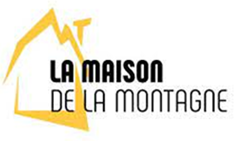 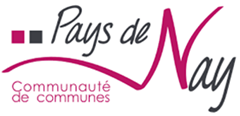 NOM : 							Prénom : Âge : 							Commune :Ton numéro de téléphone :Numéro de téléphone des parents : Adresse mail : Vas-tu à la montagne :□ moins d’une fois par an     □ 1 à 3 fois par an      □    plus souvent□ en hiver      □ au printemps             □ en été         □ en automneQuels thèmes voudrais-tu découvrir / approfondir ?□ la faune 				□ l’orientation / la lecture de carte□ la flore				□ les roches / les reliefs□ les métiers de la montagne		□ la nuit en montagne□ le sport en montagne		□ l’histoire des Pyrénées □ les saisons en montagne		□ les contes pyrénéens□ autre(s) : 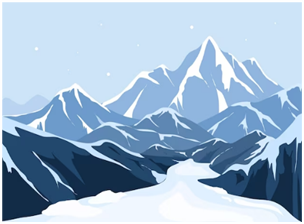 Les places seront attribuées en priorité aux jeunes dont le dossier d’inscription 2024 est complet.																								Tourner SVPMatériel / tenue à prévoir :Tarif : Un dossier d’inscription complet 2024 est à retourne au Service Jeunesse. L’inscription annuelle est de 20€.  Pour ces sorties, le tarif « sortie à la journée » sera appliqué (6 à 12€ / sortie), selon le Quotient familial fourni (se référer aux tarifs du Service Jeunesse). 1ère sortie prévue le mardi 20/02/2023 : départ à 8h30 de la Maison de l’Ado, retour prévu entre 18h et 18h30. En cas d’annulation météo, cette sortie sera repoussée au samedi 09/03/2024, aux mêmes horaires.Réservé au Service Jeunesse Inscription au projet reçue le : Dossier 2024     □ complet	□ manque :matérielBesoin de prêt (si oui, indiquer la taille)Chaussures de randonnée (montantes)□ non    □ oui   pointure : Chaussettes (au-dessus de la cheville)□ non    □ oui   pointure :Manteau chaud et imperméable□ non    □ oui   taille :Pantalon étanche (type k-way ou pantalon de ski)□ non    □ oui   taille :Vêtements chauds (pull, t.shirt à manches longues)□ non    □ oui   taille :bonnet□ non    □ oui   Tour de cou / écharpe□ non    □ oui   Gants (imperméables)□ non    □ oui   Lunettes de soleil□ non    □ oui   Crème solaireSac à dos (20/30 litres)□ non    □ oui   Pique – nique + gourde (minimum 1litre)Tenue de change